ANNEXURE 15: NORMAL PROMOTION FORMNormal Promotion Recommendation FormRecent three years rating3 (a)3 (b)Date & Signature of Candidate__________________________________________________________________________________I certify that the information furnished in this form has been verified and is found correct and there is no adverse report/record against the employee during the past …….years (required no. of years for promotion). _____________________________	                                         Name &Signature of immediate supervisor	                                                     Date_____________________________	                                         Name & Signature of Division Manager	                                                     Date________________________________	                                         Name & Signature of General Manager 	                                                      DateRECOMMENDED BY HEAD OF SERVICESSignature & Date.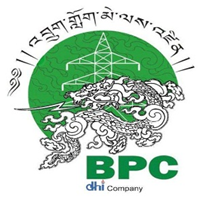 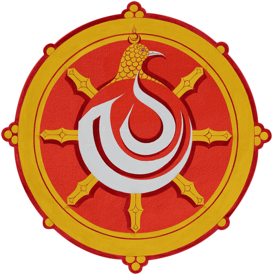 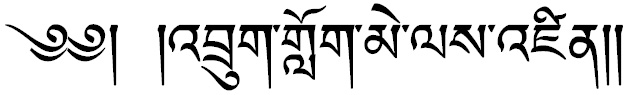 Bhutan Power Corporation Limit(An ISO 9001:2015, ISO 14001:2015 & OHSAS 18001:2007 Certified Company)                                              Registered Office, ThimphuEmployee Personnel No: Date of Joining Service:(Please use DD/MM/YYYY format)CID No:Entry Grade:(initial appointment grade)Name: (Name of the employee in block letters)Present Grade:Designation: (Designation of Employee)Date of last Promotion:Office: Qualification:Department:Increment Cycle: Year Summary RatingYear __________Year __________Year__________Average Rating (average of recent 3 years)Briefly comment on the overall behavior and performance of the employee (to be filled up by the supervisor):Documents to be attachedü  Security Clearanceü  CID Copyü  Audit Clearanceü  Recent 3 years RatingExtraordinary Leave availed (if applicable) :Study Leave availed (if applicable) :Duration………………………From……………………………….To……………………………………Duration………………………From……………………………….To……………………………………